СПЕЦИАЛИСТЫПОНЕДЕЛЬНИКВТОРНИКСРЕДАЧЕТВЕРГПЯТНИЦА№ КАБ.примечанияОФТАЛЬМОЛОГ305ХИРУРГБудяк Екатерина Андреевна8-118-11319ХИРУРГАлигаджиева Айшат Ахмедовна14-1814-1816-20319ОРТОПЕДБаюр Наталия Вячеславовна9.30-15.3013-179.30-15.30319ОРТОПЕДКостюченко Илья Валерьевич319СБ.9 - 15НЕВРОЛОГЗапорожец Евгения Владимировна16.00-19.009.00-14.0013-169.00-14.009.00-14.00202ГАСТРОЭНТЕРОЛОГВалиева Екатерина Внировна15-2015.00-20.009.00-14.3015.00-20.009 – 14.30203ОТОЛАРИНГОЛОГУльянов Антон Владимирович15 – 16.30 о.ч16.30-198.00-10.00 – острые10.00-13.00 - запись8.00-10.00 – острые10.00-11.00 – запись13.10-1515.00-16.30 – острые16.30-19.00 - запись8.00-10.00 – острые10.00-13.00 - запись302НЕФРОЛОГХарисова Эмилия Ринатовна9.00-13.452; 3; 4-ый15.00-20.009-13.45204АКУШЕР-ГИНЕКОЛОГТерских Ольга Алексеевна14.00-19.0014.00-19.009.00-14.00204ЭНДОКРИНОЛОГЛукина Наталья Геннадьевна9.00-14.0015.00-20.00203ЛФКЗайко Елена Анатольевна14.30 – 17.0013.00– 14.00207РЕНТГЕНКулага Ирина Викторовна14.00 – 19.009.00 – 14.0014.00 – 19.0010.00 – 14.0011.00 -14.00316Последний четверг месяца -санитарный день.ФИЗИОТЕРАПЕВТРощина Нина Павловна16.00 – 19.0016.00-19.0010.00-13.0011.00 – 14.0010.00 – 13.00212ЛОГОПЕДЖукова Ольга Александровна14.00 - 18.309.00 – 14.009.00 – 14.009.00 – 14.00213ПСИХОЛОГМурашова Екатерина Вадимовна9.00 – 14.0016.00 – 20.009.00 – 13.0014.00-18.00213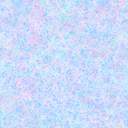 